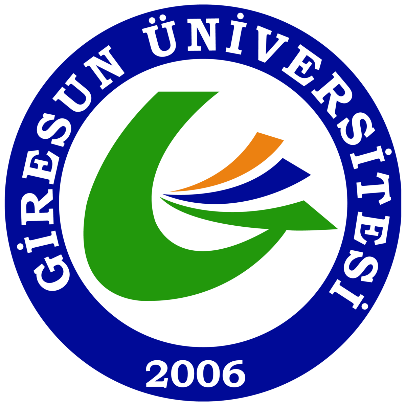 GİRESUN ÜNİVERSİTESİ TIP FAKÜLTESİ MESLEKİ BECERİ UYGULAMA EĞİTİMLERİ ÖĞRENİM REHBERİGazipaşa Yerleşkesi, Merkez, GİRESUN(Haziran-2022)ÖnsözGiresun Üniversitesi Tıp Fakültesi Mesleki Beceri Uygulama Eğitimleri Öğrenim Rehberi Tıp Eğitimi ve Bilişimi Anabilim Dalı koordinatörlüğünde aşağıda alfabetik sıra ile verilmiş öğretim üyelerince hazırlanmıştır. Bu rehberde yer alan her bir mesleki beceri uygulama eğitimleri için ilgili metinler biri “amaç/araçlar/basamaklar” diğeri ise yapılandırılmış objektif klinik sınavlar için “dereceli puanlama anahtarı” olarak iki bölümde hazırlanmıştır. Hazırlanan bu öğrenim rehberi her eğitim-öğretim yılı öncesinde gözden geçirilerek ihtiyaçlara yönelik gerekli güncellemelerin yapılması planlanmaktadır.Giresun Üniversitesi Tıp Fakültesi Tıp Eğitimi ve Bilişimi Anabilim DalıHaziran 2022Berkan ŞAHİN, Doç Dr (Çocuk ve Ergen Ruh Sağlığı ve Hastalıkları AD)Cansu ÇOBANOĞLU, Dr Öğr Üyesi (Çocuk ve Ergen Ruh Sağlığı ve Hastalıkları AD)Emine TEKİN, Dr Öğr Üyesi (Çocuk Sağlığı ve Hastalıkları AD)Erhan DEMİRELLİ, Doç Dr (Üroloji AD)Ertan AYDIN, Dr Öğr Üyesi (Kardiyoloji AD)Mehmet EKİZ; Dr Öğr Üyesi (Acil Tıp AD)Murat USTA, Doç Dr (Tıbbi Biyokimya AD)Mücahit GÜNAYDIN, Doç Dr (Acil Tıp AD)Sencer ÇAMCI, Dr Öğr Üyesi (Kardiyoloji AD)Tuğrul KESİCİOĞLU, Dr Öğr Üyesi (Genel Cerrahi AD)Turgay IŞIK, Doç Dr (Kardiyoloji AD)İÇİNDEKİLER01- HASTA-HEKİM GÖRÜŞMESİ VE SİMÜLE HASTA GÖRÜŞME TEKNİKLERİAMAÇ/ARAÇLAR/BASAMAKLARAMAÇ: Hastanın ana yakınmasının öyküsünü ve geçmiş tıbbi öyküsünü temel iletişim becerileri ve hasta-hekim görüşmesinin ilkelerini de göz önünde bulundurarak alınabilmesinin öğretilmesi, simüle hasta üzerinden bu tekniklerin pekiştirilmesinin sağlanması.ARAÇLAR: Hasta- hekim görüşme teknikleri örnek materyalleriBASAMAKLARNot: 3-16 arası maddeler, görüşmenin tümünü kapsayacak şekilde olup, sıralama şeklinde olmak zorunda değildir. 17-20 arası maddeler görüşme esnasında yapılmaması gereken maddelerdir. KaynaklarAkman, M ve Ünalan, P. (2010). Biyopsikososyal yaklaşım. N. Bozdemir ve İ. Kara (Ed.), Birinci basamakta tanı ve tedavi içinde (22-24), Adana: Nobel Tıp Kitabevi.Tietz Textbook of Clinical Chemistry and Molecular Diagnostics, Sixth Edition. Rifai N, Horvath AR, Wittwer CL. Elsevier, 2018.Uncu, Y. ve Akman, M. (2004). Sağlığa biyopsikososyal yaklaşım, aile doktorları için kurs notları. Ankara: Ata Ofset Tanıtım ve Matbaacılık.01- HASTA-HEKİM GÖRÜŞMESİ VE SİMÜLE HASTA GÖRÜŞME TEKNİKLERİDERECELİ PUANLAMA ANAHTARIDerece skalasıSenaryo iletişim teknikleri ve ana yakınmanın öyküsü açısından:---------------------------------------5----------------------------------------------10Başarısız                               Geliştirilmesi gerek                                    Çok başarılı  Toplam: 100 puan02- TIBBİ MASKE KULLANIMIAMAÇ/ARAÇLAR/BASAMAKLARAMAÇ: Tıbbi maske kullanma becerisi kazanmaARAÇLAR: Tıbbi maskeMASKE NASIL TAKILIR? TIBBİ MAKKE KULLANIMI SIRASINDA DİKKAT EDİLMESİ GEREKENLERMASKE NASIL ÇIKARILIR? 02- TIBBİ MASKE KULLANIMI: DERECELİ PUANLAMA ANAHTARI03- STERİL ELDİVEN GİYME ve KULLANILMIŞ ELDİVEN ÇIKARMA BECERİSİ AMAÇ/ARAÇLAR/BASAMAKLAR AMAÇ: Steril eldiven giyme ve kullanılmış eldiven çıkarma becerisiARAÇLAR: Steril eldiven paketi, çöp kutusuSTERİL ELDİVEN GİYME BASAMAKLARKULLANILMIŞ ELDİVENİ ÇIKARMA BASAMAKLARI03- STERİL ELDİVEN GİYME ve KULLANILMIŞ ELDİVEN ÇIKARMA BECERİSİDERECELİ PUANLAMA ANAHTARI04- ERİŞKİN TEMEL YAŞAM DESTEĞİ AMAÇ/ARAÇLAR/BASAMAKLARAMAÇ: Solunum ve kalbi duran erişkinde temel yaşam desteği uygulamasının öğretilmesidir.ARAÇLAR: Dizüstü bilgisayar, projektör, eldiven, CPR eğitim maketi, defibrilatörÖĞRENİM HEDEFLERİ:Solunum ve kalp durmasının tanımını söyleyebilme.Temel yaşam desteğinin tanımını ve önemini söyleyebilmeTemel yaşam desteğinin CAB’sini açıklayabilme.Müdahaleye başlamadan önce ortam güvenliğini sağlaması gerektiğini bilmeSözlü ve hafif ağrılı uyarı ile hastanın bilinç durumunu kontrol etmeyi yapabilmeNabız kontrolü yapmayı uygulayabilmeGöğüs basısı ile ilgili kuralları söyleyebilmeGöğüs basısı uygulamasını öğrenim rehberi adımlarına göre uygulayabilme Hava yolunu açmak için uygun baş-çene pozisyonu verebilmeSuni solunumu, öğrenim rehberinin adımlarına göre uygulayabilmeÖğrenim rehberi basamaklarına göre suni solunum ve göğüs basısını bir arada yapabilme.Arrest ritimleri ve defibirilasyon gereken ritimleri söyleyebilmeBASAMAKLARKaynakAdult Basic and Advanced Life Support: 2020 American Heart Association Guidelines for Cardiopulmonary Resuscitation and Emergency Cardiovascular CareCirculation. 2020, Volume 142, Issue 16_suppl_2: S366–S468.04- ERİŞKİN TEMEL YAŞAM DESTEĞİDERECELİ PUANLAMA ANAHTARI05- HEİMLİCH MANEVRASIAMAÇ/ARAÇLAR/BASAMAKLARAMAÇ: Solunum yolu tıkanmasında “sırt vurusu ve Heimlich Manevrası” uygulamasının öğretilmesidir.ARAÇLAR: Dizüstü bilgisayar, projektör, eldiven, eğitim maketiÖĞRENİM HEDEFLERİ:Solunum yolu tıkanıklığı tanımını söyleyebilme.Solunum yolu tıkanıklığı çeşitlerine göre belirtilerini söyleyebilme.Solunum yolu tıkanıklığı bulgularını söyleyebilme.Heimlich Manevraları ile ilgili özellikleri söyleyebilme.Yetişkinlerde heimlich uygulayabilme.Çocuklarda heimlich uygulayabilme.Bebekte heimlich uygulayabilme.BASAMAKLARKaynakAdult Basic and Advanced Life Support: 2020 American Heart Association Guidelines for Cardiopulmonary Resuscitation and Emergency Cardiovascular Care Circulation. 2020, Volume 142, Issue 16_suppl_2: S469–S523.06- SIHHI EL YIKAMA TEKNİĞİAMAÇ/ARAÇLAR/BASAMAKLARAMAÇ: Düzgün sıhhi el yıkama becerisi kazanmaARAÇLAR: Lavabo, temiz su, sıvı sabun, tek kullanımlık kağıt havlu, çöp kutusuBASAMAKLAR06- SIHHI EL YIKAMA TEKNİĞİDERECELİ PUANLAMA ANAHTARI07- EKG ÇEKME VE YORUMLAMADERECELİ PUANLAMA ANAHTARI08- KAN ALMA GEREÇLERI, VENÖZ KAN ALMA, SANTRIFÜJ, NUMUNE SAKLAMAAMAÇ/ARAÇLAR/BASAMAKLARAMAÇ: Kan alma gereçlerinin öğretilmesi, venöz kan alma becerisinin edinilmesi, kan numune alınması sonrasında santrifüj işlemi ile serum/plazma elde edilmesinin öğretilmesi, elde edilen numunelerin stabilitesi için saklama süreçlerinde dikkat edilmesi gereken hususların öğretilmesidir.ARAÇLAR: Alkollü swap (%70 etil alkol), eldiven, pamuk, turnike, uygun boyutlarda vacutainer iğnesi, tutucu (holder), istenen tetkiklere uygun kan tüpleri, flaster, enjektör, uygun büyüklükte iğne ucu, kelebek set, pozisyon yastığı, kesici&delici tıbbi atık kutusu, santrifüj cihazı, Eppendorf tüp, düz tüp, otomatik pipet, pipet ucuBASAMAKLARKaynaklarTürk Biyokimya Derneği, Venöz Kan Alma (Filebotomi) Klavuzu, Ankara, 2015.Tietz Textbook of Clinical Chemistry and Molecular Diagnostics, Sixth Edition. Rifai N, Horvath AR, Wittwer CL. Elsevier, 2018.08- KAN ALMA GEREÇLERI, VENÖZ KAN ALMA, SANTRIFÜJ, NUMUNE SAKLAMADERECELİ PUANLAMA ANAHTARI09- KADIN ve ERKEK HASTADA MESANE SONDASI YERLEŞTİRMEAMAÇ/ARAÇLAR/BASAMAKLARAMAÇ: Üretral sonda takma endikasyon, kontrendikasyon ve komplikasyonlarının öğretilmesi, üretral sonda tipleri ve boyutlarının  öğretilmesi, farklı üretral sonda tipi ve boyutunun hangi durum ve hangi hastalara kullanılacağının öğretilmesi, üretral sonda takma gereçlerinin öğretilmesi, üretral sonda takma becerisinin edinilmesi, üretral sonda çıkartılma becerisinin öğretilmesi.ARAÇLAR: Delikli steril örtü, Eldiven (bir steril ve bir steril olmayan), Antiseptik solüsyon (%2 klorheksidin glukonat ya da %10 povidon iyodin), Steril gaz tampon, Böbrek küvet, enfekte atık kabı, Foley kateter ve idrar torbası, Steril kayganlaştırıcı, Enjektör ve 10 cc steril distile suBASAMAKLARKaynaklarTürk Üroloji Derneği, Üroloji Öğrenci Ders Kitabı, İstanbul, 2021.09- KADIN ve ERKEK HASTADA MESANE SONDASI YERLEŞTİRMEDERECELİ PUANLAMA ANAHTARISayfa Numarası01- Hasta-hekim görüşmesi ve simüle hasta görüşme teknikleri: Amaç/Araçlar/Basamaklar501- Hasta-hekim görüşmesi ve simüle hasta görüşme teknikleri: Dereceli Puanlama Anahtarı602- Tıbbi maske kullanımı: Amaç/Araçlar/Basamaklar702- Tıbbi maske kullanımı: Dereceli Puanlama Anahtarı803- Steril eldiven giyme ve kullanılmış eldiven çıkarma becerisi: Amaç/Araçlar/Basamaklar903- Steril eldiven giyme ve kullanılmış eldiven çıkarma becerisi: Dereceli Puanlama Anahtarı1004- Erişkin temel yaşam desteği: Amaç/Araçlar/Basamaklar1104- Erişkin temel yaşam desteği: Dereceli Puanlama Anahtarı1305- Heimlich manevrası: Amaç/Araçlar/Basamaklar1505- Heimlich manevrası: Dereceli Puanlama Anahtarı06- Sıhhi el yıkama tekniği: Amaç/Araçlar/Basamaklar1606- Sıhhi el yıkama tekniği: Dereceli Puanlama Anahtarı1707- EKG çekme ve yorumlama: Amaç/Araçlar/Basamaklar07- EKG çekme ve yorumlama: Dereceli Puanlama Anahtarı1808- Kan alma gereçleri, venöz kan alma, santrifüj, numune saklama: Amaç/Araçlar/Basamaklar1908- Kan alma gereçleri, venöz kan alma, santrifüj, numune saklama: Dereceli Puanlama Anahtarı2109- Kadın ve erkek hastada mesane sondası yerleştirme: Amaç/Araçlar/Basamaklar2209- Kadın ve erkek hastada mesane sondası yerleştirme: Dereceli Puanlama Anahtarı2301Doktorun kendini tanıtması02Açık uçlu sorular ile görüşmeye başlaması03Hastayı yeterli süre dinlemesi (hastanın sözü bitene kadar veya en az 30 saniye)04Hastayı öyküsünü derinleştirmek için teşvik etmesi05Yakınmanın ne zaman başladığını sorması06Yakınmanın yerini sorması07Yakınmanın yayılımını sorması08Yakınmanın karakterini sorması09Yakınmanın zamanlamasını sorması (hangi sıklıkta, ne kadar sürüyor vb.)10Eşlik eden yakınmaları sorması11Arttıran etkenleri /durumları sorması12Azaltan etkenleri/durumları sorması13Yakınmanın şiddetini sorması14Yakınmanın hastanın günlük hayatını nasıl etkilediğini sorması15Görüşmeyi kapatırken ana yakınmanın öyküsünü özetlemesi16Hastaya eklemek istediği başka bir şey olup olmadığını sorması17İkili soru sormaması18Yönlendirici soru sormaması19İma eden soru sormaması20Neden sorusu sormamasıBASAMAKÖLÇÜTLEREVETHAYIR1Doktor kendini tanıttı2Açık uçlu soru ile başladı3Hastayı yeterli süre dinledi (hastanın sözü bitene kadar veya en az 30 saniye)4Hastayı öyküsünü derinleştirmek için teşvik etti5Yakınmanın ne zaman başladığını sordu6Yakınmanın yerini sordu7Yakınmanın yayılımını sordu8Yakınmanın karakterini sordu9Yakınmanın zamanlamasını sordu (hangi sıklıkta, ne kadar sürüyor)10Eşlik eden yakınmaları sordu11Arttıran etkenleri /durumları sordu12Azaltan etkenleri/durumları sordu13Yakınmanın şiddetini sordu14Yakınmanın hastanın günlük hayatını nasıl etkilediğini sordu15Görüşmeyi kapatırken ana yakınmanın öyküsünü özetledi16Hastaya eklemek istediği başka bir şey olup olmadığını sordu17İkili soru sormadı18Yönlendirici soru sormadı19İma eden soru sormadı20Neden sorusu sormadıPUANLAMAPUANLAMAPUANLAMAKontrol listesiHer evet 4 puanToplam 80 puanDerece skalasıToplam 20 puana oranlanacak01Maskeyi takmadan önce eller eller en az 20 saniye, su ve normal sabunla yıkanmalıveya alkol içerikli el antipsetiği ile ovalanmalıdır.02Maske; katlı kısmı dış tarafta kalacak, üst tarafındaki metal şerit burun köprüsünün üzerine gelecek şekilde takılır.03Maske lastikli ise maskenin yanlarındaki lastikler kulak kepçesinden geçirilerek takılır.04Maske iplikli ise maskenin üst kenarlarındaki ipler kulakların üstünden geçirilerek başın arka kısmında bağlanır, alt kenarındaki ipler ensede bağlanır.05Maskenin üst tarafındaki metal şerit burun köprüsünün üzerine hafifçe bastırılarak yerleştirilir.06Maske burun, ağız ve çeneyi tamamen kapatacak, kenarlardan hava geçisine izin vermeyecek şekilde takılır.07Tıbbi maskenin burun, ağız ve çeneyi içerisine alan ön kısmına hiçbir zaman dokunulmamalıdır.08Kazara tıbbi maskeye dokunulursa eller en az 20 saniye, su ve normal sabunla yıkanmalı veya alkol içerikli el antipsetiği ile ovalanmalıdır.09Tıbbi maske kullanım sırasında kirlenir, nemlenir veya yırtılır ise mutlaka yenisiyle değitiirilmelidir.10Tıbbi maskeler kesinlikle ortak kullanılmamalıdır.11Maske burun, ağız ve çeneyi içine alan, yoğun kirlenmenin gerçekleştiği ön kısmına dokunulmadan çıkarılmalıdır.12Lastikli ise kulak arkasındaki lastiklerden tutatak çıkarılır.12İpli ise önce ense bölgesindeki alt ipleri, sonranbaşın arkasındaki üst ipleri çözülerek çıkarılır. Böylece maskenin düşmesi engellenmiş olur.14Çıkarılan maske lastiklerinden veya iplerinden tutularak çöpe atılır ve  çöpün sürekli kapalı kalması sağlanır.15Maskeyi çıkardıktan sonar eller en az 20 saniye, su ve normal sabunla yıkanır.16Su ve sabunun olmadığı durumlarda eller 20-30 saniye alkol içerikli el antiseptiği ile ovalanır.BAŞARI DÜZEYİBAŞARI DÜZEYİBAŞARI DÜZEYİBAŞARI DÜZEYİBAŞARI DÜZEYİBAŞARI DÜZEYİBASAMAKBAÖLÇÜTLERBaşarısızZayıfGeliştirmeliOrtaİyiÇok İyi1Maskeyi takmadan önce eller eller en az 20 saniye, su ve normal sabunla yıkandı mı? veya alkol içerikli el antipsetiği ile ovalandı mı?02468102Maske; katlı kısmı dış tarafta kalacak, üst tarafındaki metal şerit burun köprüsünün üzerine gelecek şekilde takıldı mı?0481216203Maskenin üst tarafındaki metal şerit burun köprüsünün üzerine hafifçe bastırılarak yerleştirildi mi?02468104Maske burun, ağız ve çeneyi tamamen kapatacak, kenarlardan hava geçisine izin vermeyecek şekilde takıldı mı?02468105Maske burun, ağız ve çeneyi içine alan, yoğun kirlenmenin gerçekleştiği ön kısmına dokunulmadan çıkarıldı mı?0481216206Çıkarılan maske lastiklerinden veya iplerinden tutularak çöpe atıldı mı?0481216207Maskeyi çıkardıktan sonar eller en az 20 saniye, su ve normal sabunla yıkandı mı? veya saniye alkol içerikli el antiseptiği ile ovalandı mı?0246810TOPLAM PUAN (100 puan üzerinden)01Eller uygun yöntemle yıkanır ve kurulanır.(Bknz. ‘El Yıkama Becerisi Öğrenim Rehberi’02Uygun numarada seçilmiş (6.5-8.5) steril eldiven ambalajının yırtık, delik veya hasarlı olup olmadığını ve son kullanma tarihi kontrol edilir.03Steril eldiven paketi içindeki kağıt koruma yırtılmadan bir kenarından açılır.04Eldivenlerin içinde bulunduğu kağıt koruma, bilek tarafı kişiye doğru olacak şekilde kıvrılır.05Pasif el ile aktif elin eldiveni kıvrılmış olan bilek kısmından, eldivenin dış kısmına dokunmadan tutulur.06Aktif elin parmakları eldivenin içine sokulur.07Eldivenin kıvrılmış olan bilek kısmı yukarı doğru çekilerek el, eldivenin içerisine iyice yerleştirilir.08Steril eldiven giymiş elin (aktif el) 2.3.4 ve 5’inci parmakları ile diğer elin eldiveni, kıvrılmış bilek kısmının altından tutulur.09Diğer elin parmakları eldivenin içine sokulur.10Steril eldivenli aktif elin yardımı ile diğer el eldivenin içine iyice yerleştirilir.11Her iki elin parmaklarını kenetlenerek eldivenlerin tam olarak ellere oturması sağlanır.12Bir elin 2 ve 3’üncü parmakları diğer elde, bileğin iç yüzünde eldivene, hekimin tenine temas etmeyecek şekilde takılır.13Eldiven tutulan bölgeden çekilerek, dış yüzeyi içeride kalacak şekilde (ters yüz edilerek) çıkarılır.14Çıkarılan eldivenin çıplak elle dış yüzeyine dokunulmadan,eldivenli elin avuç içine alınır.15Eldivensiz elin 2 ve 3’üncü parmağı ile bileğin içyüzeyinden diğer eldeki  eldivene takılır.16Tutulan bölgeden çekerek eldivenin dış yüzeyi ve diğer eldiven içeride kalacak şekilde çıkarıır.17Eldivenler kırmızı (enfeksiyöz atık ) çöp kutusuna atılır18Eldiven ambalajı çöp kutusuna atılır.19Eller uygun yöntemle yıkanır ve kurulanır.(Bknz. ‘El Yıkama Becerisi Öğrenim Hedefleri’BAŞARI DÜZEYİBAŞARI DÜZEYİBAŞARI DÜZEYİBAŞARI DÜZEYİBAŞARI DÜZEYİBAŞARI DÜZEYİBASAMAKÖLÇÜTLERBaşarısızZayıfGeliştirmeliOrtaİyiÇok İyi1Steril eldiven ambalajının yırtık, delik veya hasarlı olup olmadığını ve son kullanma tarihi kontrol edildi mi?02468102Steril eldiven paketi içindeki kağıt koruma yırtılmadan bir kenarından açıldı mı?02468103Eldivenlerin içinde bulunduğu kağıt korumaya, doğru  şekilde pozisyon verildi mi?02468104Pasif el ile aktif elin eldiveni kıvrılmış olan bilek kısmından, eldivenin dış kısmına dokunmadan tutuldu mu?02468105Steril eldiven giymiş elin (aktif el) 2.3.4 ve 5’inci parmakları ile diğer elin eldiveni, kıvrılmış bilek kısmının altından tutarak giydi mi?02468106Eldivenlerin tam olarak ellere oturması sağlandı mı?02468107Steril Eldiven bir elin 2 ve 3’üncü parmakları diğer elde, bileğin iç yüzünde eldivene, hekimin tenine temas etmeyecek şekilde takılarak çıkarıldı mı?.02468108Çıkarılan eldivenin çıplak elle dış yüzeyine dokunulmadan, eldivenli elin avuç içine alındı mı?02468109Çıkarılan eldivenler kırmızı (enfeksiyöz atık ) çöp kutusuna atıldı mı?048121620TOPLAM PUAN (100 puan üzerinden)01Kendisi ve hasta/yaralının güvenliğinden emin olma 02Hasta/yaralının sözlü uyarı ve omuzlarından hafifçe sarsarak bilinç durumunu kontrol etme 03Yanıt yoksa 112'ye haber verme; - Yalnızsa kendisinin araması- Yalnız değilse diğer bir kişiden 112’yi aramasını istemesi04- Hasta/yaralıyı sırt üstü yatar pozisyonda sert bir zemine yatırma  - Hasta/yaralının yanına diz çökme ve kemer, kravat ve yakasını açma 05Nefes alıp almadığına ya da sadece gasping yaptığına bakma ve nabzı kontrol etme (eş zamanlı) -Nabız 10 sn içinde kesinlikle hissediliyor mu?06Solunum yok yada sadece gasping var ve nabız yok ise 30 bası / 2 solunum olacak şekilde CPR’a başlamaya karar verme 07Göğüs basısı sırasında;- sternumu tespit etme - bir elin ayasını sternumun alt yarısına yerleştirme, diğer elini bu elin üzerine yerleştirme - her iki elin parmakların birbirine geçirme - parmakları göğüs kafesi ile temas ettirmeden, dirsekleri bükmeden, göğüs kemiği üzerine vücuda dik olacak şekilde tutma  - dakikada 100/120 olacak şekilde bası uygulama  -her bası sonrası göğüsün tam gevşemesine izin verme 08-30 göğüs kompresyonu bitiminde 2 soluk verme, Soluk verme sırasında;- baş geri-çene yukarı manevrası ile hava yolu açıklığını sağlama - normal bir nefes alıp ağızdan ağıza veya ağızdan buruna 1 sn.de soluk verme - ardından soluk verme işlemini tekrarlama - her bir soluk verme sırasında göğüsün yükselmesini sağlayabilme 09- 30 bası 2 solunum döngüsünü 5 tur yapma (yapılacağını söyleme) - 5 turun sonunda nabız kontrolü yapma - nabız yoksa 30 bası 2 solunum olacak şekilde CPR’a devam etme 10- Olay yerine defibrilatör veya OED (otomatik eksternal defibrilatör) geldiyse ritmi kontrol etme - defibrilasyon yapılması gereken arrest ritimleri söyleyebilme (VF ve nabızsız VT) - defibrilasyon yapılmaması gereken arrest ritimleri söyleyebilme (asistoli ve nabızsız elektriksel aktivite) -  VF veya nabızsız VT tespit edildiyse defibrilasyon uygulama BAŞARI DÜZEYİBAŞARI DÜZEYİBAŞARI DÜZEYİBAŞARI DÜZEYİBAŞARI DÜZEYİBAŞARI DÜZEYİBASAMAKÖLÇÜTLERBaşarısızZayıfGeliştirmeliOrtaİyiÇok İyi1Müdahaleye başlamadan önce kendisinin ve hastanın güvenliğinden (ortam güvenliği) emin olduğunu belirtme0123452Hasta/yaralının sözlü uyarı ve omuzlarından hafifçe sarsarak bilinç durumunu kontrol etme 0123453Yanıt yoksa 112'ye haber verme; - Yalnızsa kendisinin, yalnız değilse diğer bir kişiden 112’yi aramasını isteyeceğini söyleme 0123454Hastayı sırt üstü yatar pozisyonda sert bir zemine yatırma  ve hastanın yanına diz çökme, kemer, kravat ve yakasını açma 0123455Nefes alıp almadığına ya da sadece gasping yaptığına bakma ve nabzı kontrol etme (eş zamanlı). Nabzı aramak için 10 sn yi geçirmeme0123456Solunum yok yada sadece gasping var ve nabız yok ise 30 bası / 2 solunum olacak şekilde CPR’a başlamaya karar verme 0123457Göğüs basısı sırasında;- sternumu tespit etme - bir elin ayasını sternumun alt yarısına yerleştirme, diğer elini bu elin üzerine yerleştirme - her iki elin parmakların birbirine geçirme - parmakları göğüs kafesi ile temas ettirmeden, dirsekleri bükmeden, göğüs kemiği üzerine vücuda dik olacak şekilde tutma- dakikada 100/120 olacak şekilde bası uygulama    -her bası sonrası göğüsün tam gevşemesine izin verme 0481216208-30 göğüs kompresyonu bitiminde 2 soluk verme, Soluk verme sırasında;- baş geri-çene yukarı manevrası ile hava yolu açıklığını sağlama - normal bir nefes alıp ağızdan ağıza veya ağızdan buruna 1 sn.de soluk verme - ardından soluk verme işlemini tekrarlama - her bir soluk verme sırasında göğüsün yükselmesini sağlayabilme 0481216209- 30 bası 2 solunum döngüsünü 5 tur yapma (yapılacağını söyleme) - Nabız kontrolünü 5 turun sonunda tekrar yapma (yapılacağını söyleme)- nabız yoksa 30 bası 2 solunum olacak şekilde CPR’a devam etme 024681010- Olay yerine defibrilatör veya OED (otomatik eksternal defibrilatör) gelince hemen ritmi kontrol etme (edileceğini söyleme)- defibrilasyon yapılması gereken arrest ritimleri söyleyebilme (VF ve nabızsız VT)- defibrilasyon yapılmaması gereken arrest ritimleri söyleyebilme (asistoli ve nabızsız elektriksel aktivite) -  VF veya nabızsız VT tespit edildiyse defibrilasyon uygulama (uygulayacağını söyleme)048121620TOPLAM PUAN (100 puan üzerinden)01Kendisi ve hastanın güvenliğinden emin olma 02Hastanın bilinç ve solunum durumunu kontrol ederek tam tıkanma belirtilerini arama -Nefes alamaz, ellerini boynuna götürür, konuşamaz, rengi morarmıştır03Hasta ayakta ya da oturur pozisyonda iken arkasında durma  04Bir elle göğsü desteklenerek öne eğme Diğer elin ayası ile hızla 5 kez sırtına (kürek kemikleri arasına) süpürür tarzda vurma05Tıkanıklığın açılıp açılmadığına bakma, açıldıysa işlemi durdurma - Tıkanıklık açılmadıysa Heimlich Manevrası yapma06Hastanın arkasından sarılarak gövdesini kavrama ve hastayı öne eğme 07Bir el yumruk yapılarak hastanın göğüs kemiğinin alt kısmına yerleştirme, diğer el ile yumruk yapılan eli kavrama 08Kuvvetle arkaya ve yukarı doğru bastırma ve bu işlemi 5 kez tekrarlama 09Tıkanıklık açılmadıysa dönüşümlü olarak sırt vurusu ve Heimlich manevrasını tekrarlama 10Hastanın bilinci kapanırsa sert zemin üzerine yatırılarak TYD’ye başlama 01El yıkamaya ön hazırlık: Varsa yüzük, saat ve bilezik çıkarınız,kıyafetinkollarını el bileklerine kadarkatlayınız.02Musluk açınız.03Ellerinizi akan suyun altına tutarak tamamını ıslatınız.04Bir ele sabun alınız ve her iki elinizi kaplayacak şekilde yayınız.05Avuç içlerini birbirine sürterek ovalayınız.06Sağ el içi ile sol elin sırtı ve sağ el parmakları ile sol el parmak aralarını ovuşturunuz, aynı işlemi ellerin rollerini değiştirerek tekrarlayınız.07Avuçlar yüz yüze avuç içi ve parmak aralalarını ovuşturun.08Parmakları bükülmüş şekilde diğer avuç içinde ovuşturunuz, aynı işlemi ellerin rollerini değiştirerek tekrarayınız.09Her bir baş parmağınızı diğer elin avuç içine alınız ve el başparmağınızı kavramış şekilde döndürerek ovuşturunuz.10Parmak uçlarını avuç içine sürterek ovuşturun.11Ellerinizi ılık suyun altına tamamen durulana kadar yıkayınız.12Kağıt havlu ile ellerinizikurulayınız.13Musluğa elinizi değmeden kağıt havlu le kapatınız.14Kağıt havlu çöp kutusuna atılır.15Her aşama 10 sn yapılmalı veya  5 kez tekrar edilmelidir. BAŞARI DÜZEYİBAŞARI DÜZEYİBAŞARI DÜZEYİBAŞARI DÜZEYİBAŞARI DÜZEYİBAŞARI DÜZEYİBASAMAKbaÖLÇÜTLERBaşarısızZayıfGeliştirmeliOrtaİyiÇok İyi1El yıkamaya ön hazırlık yapıldı mı?02468102Avuç içlerini birbirine sürterek ovalandı mı?02468103Sağ el içi ile sol elin sırtı ve sağ el parmakları ile sol el parmak aralarını ovuşturuldu mu?02468104Aynı işlem ellerin rollerini değiştirerek tekrarlandı mı? (Sol el içi ile sağ elin sırtı ve sol el parmakları ile sağ el parmak aralarını ovuşturuldu mu?)5Avuçlar yüz yüze avuç içi ve parmak aralaları ovuşturuldu mu?02468106Her bir baş parmak diğer elin avuç içine alınarak ve el başparmağını kavramış şekilde döndürerek ovuşturuldu mu?02468107Parmak uçları avuç içine sürterek ovuşturuldu mu?02468108Eller tamamen durulandı mı?02468109Musluk el değmeden kapatıldı mı?024681010Her aşama 10 sn yapıldı mı? veya  5 kez tekrar edildi mi?0246810TOPLAM PUAN (100 puan üzerinden)BAŞARI DÜZEYİBAŞARI DÜZEYİBAŞARI DÜZEYİBAŞARI DÜZEYİBAŞARI DÜZEYİBAŞARI DÜZEYİBASAMAKÖLÇÜTLERBaşarısızZayıfGeliştirmeliOrtaİyiÇok İyi1Kalbin elektrofizyolojisini tanımlayabilir. 02468102EKG çekebilir.0246810312 derivasyonlu EKG dalgalarını tanımlayabilir.02468104Kalbin ritmini tanımlayabilir.02468105Sık görülen patolojik ritimleri tanıyabilir.02468106Kalp hızını hesaplayabilir.02468107Taşiaritmileri ve bradiaritmileri tanıyabilir.02468108AV blok tanıyabilir. 02468109Dal bloklarını tanıyabilir. 024681010Akut miyokard enfarktüsü tespit edebilir. 0246810TOPLAM PUAN (100 puan üzerinden)01Kan alınacak hasta için kimlik doğrulamasının yapılması02İstenen testlerin gözden geçirilmesi, test gruplarına uygun tüplere etiketlendirmelerin yapılması03Hastanın kan alımı için durumumun uygunluğunun değerlendirlmesi04Hastaya yapılacak işlem hakkında bilgi verilmesi05Kan alma malzemelerinin hazırlanması (vacutainer iğne seti, kelebek seti veya enjektörün hazırlanması gibi)06Kan alma tüplerinin özelliklerine göre sıralanması07El hijyeni ve eldiven giyilmesi08Kan alınacak bölgenin seçimi (antecubital bölge veya elin dorsal yüzü gibi)09Kan alınacak venin kontrol edilmesi (venin gözle kontrol edilmesi, hastanın yumruk yapması, venin palpasyonu gibi) 10Turnike uygulanması11Kan alınacak bölgenin alkollü swap ile temizlenmesi, alkolün bir süre buharlaşmasının beklenmesi12Venin stabilize edilmesi13Uygun bir açı ile damara giriş yapılması14Eğer vacutainer iğne seti ile alınıyor ise tutucuya kan alma tüpünün yerleştirilmesi ve sabitlenmesi ve kan akışının gözlemlenmesi15Tüp üzerinde belirtilen seviyelere kadar kan geldiğinden emin olunması16Tüpün tutucudan çıkartılması, eğer ikinci bir tüpe kan alınacak ise ilgili tüpün tutucuya yerleştirilmesi 14. ve 15. basamakların tekrarı17Kan alınması gereken tüp kalmadığında turnikenin çözülmesi, iğnenin çıkarılması ve kan alınan bölgeye pamuk ile basınç uygulanması18İğne ucunun kesici&delici tıbbi atık kutusuna atılması19Eğer enjektör ile kan alınıyor ise piston haraketi ile damar içinde olunduğundan emin olunması, yine pistonla enjektöre istenen miktarda kan akışının sağlanması20Kan alınması gereken tüp kalmadığında turnikenin çözülmesi, iğnenin çıkarılması ve kan alınan bölgeye pamuk ile basınç uygulanması21İğne ucunun kesici&delici tıbbi atık kutusuna atılması22Uygun tüpün kapağı açıldıktan sonra enjektörün iğnesi çıkartılarak enjektör içindeki kanın çeperden sızdırılarak tüpe aktarılması23Antikoagülan içeren tüplerin çalkalamadan yavaşça 4-5 kez, düz tüplerin 2-3 kez alt-üst edilmesi24Eğer serum/plazma elde edilmesi gerekiyorsa santrifüj cihazının kullanılması25Elde edilen serum/plazma numuneleri hemen çalışılmayacak ise uygun otomatik pipetlerle Eppendorf veya düz tüplere alikotlamaların yapılması26Analizi yapılacak testin numune stabilitesi için uygun koşulların bilinmesi ve numunelerin uygun koşullarda (oda ısısı, 2-8°C, -20°C veya -80°C gibi) saklanmasıBAŞARI DÜZEYİBAŞARI DÜZEYİBAŞARI DÜZEYİBASAMAKÖLÇÜTLERBaşarısızBaşarılıBaşarı Puanı1Kan alınacak hasta için kimlik doğrulaması yaptı mı?52İstenen test için uygun tüplere etiketlendirme yaptı mı?103Kan alma mazlemelerini hazırladı mı?104El hijyenini yaptı mı? Eldiven giydi mi?55Kan alınacak bölgede damarı kontrol etti mi?56Turnikeyi uygun pozisyonda uyguladı mı?107Kan alınacak bölgenin temizliğini yaptı mı?58Uygun bir açı ile damara giriş yaptı mı?109Vacutainer iğne seti ile kan alınıyor ise tutucuya kan alma tüpünü yerleştirdi mi?1010Tüp üzerinde belirtilen seviyelere kadar kan geldiğinden emin olduktan sonra mı tüpü tutucudan çıkardı?1011Kan alma işlemi tamamlandığında turnikeyi çözdü mü?512İğnenin çıkarılması sonrasında kan alınan bölgeye pamuk ile basınç uyguladı mı?513İğne ucunu kesici&delici tıbbi atık kutusuna attı mı?514Tüpleri çalkalamadan yavaşça alt-üst etti mi?5TOPLAM PUAN (100 puan üzerinden)01Üretral sonda takılacak hasta için sonda takma endikasyonlarının belirlenmesi02Üretral sonda takılacak hasta için sondayı takmadan önce sonda işlemi için kontrendikasyon olup olmadığının belirlenmesi.03Üretral sonda takılacak hastanın kimlik doğrulamasının yapılması04Hastaya yapılacak işlem hakkında bilgi verilmesi05Sonda takma malzemelerinin hazırlanması (Delikli steril örtü, antiseptik solüsyon, foley kateter ve idrar torbası, steril kayganlaştırıcı gibi)06El hijyeni ve  steril eldiven giyilmesi.07Hastaya uygun pozisyonun verilmesi.08Hastanın perine bölgesinin steril delikli ile örtülmesi ve bacakları arasına böbrek küvetinin yerleştirilmesi.09Hastanın üretral meatus, penis/vajen ve perine bölgesinin antiseptik solüsyon ile temizlenmesi10Penisin(erkekte) veya labiumların(kadında) uygun şekilde tutulması11Kayganlaştırıcı jel kullanarak hem lubrikasyon hem de lokal anestezi sağlanması12Sondanın ugun şekilde tutlarak uretral meatustan içeriye itilmesi13İdrar geldiği görüldükten sonar sondanın mesaneye yeterince itilmesi14Sondanın mesane içinde olduğundan emin olunduktan sonra sonda balonun 10 cc distile su ya da %0.9 NaCl solüsyonu ile şişirilmesi15Sondanın arkasına idrar torbasının takılması16İdrar drenajının uygun şekilde ve hızlı olmayacak şekilde kontrollü olarak yapılması17Hastaya idrar torbasını nasıl boşaltacağı ile ilgili bilgi verilmesiBAŞARI DÜZEYİBAŞARI DÜZEYİBAŞARI DÜZEYİBAŞARI DÜZEYİBAŞARI DÜZEYİBAŞARI DÜZEYİBASAMAKÖLÇÜTLERBaşarısızZayıfGeliştirmeliOrtaİyiÇok İyi1Uretral sonda takılacak hasta için doğru endikasyon tanımlaması yapıldı mı?02468102Uretral sonda takılacak hasta için kimlik doğrulaması ve bilgilendirme yapıldı mı?02468103Uretral sonda takma işlemi için gerekli mazlemeleri hazırladı mı?02468104El hijyenini yaptı mı? Eldiven giydi mi?02468105Hastaya uygun pozisyon verdi mi? Hastanın perine bölgesine uygun şekilde antisepsiyon sağladı mı?02468106Hastanın mahremiyetine özen gösterdi mi? Uygun şekilde hastanın örtümünü yaptı mı?0123457Hastanın penis/labium majorleri uygun şekilde tutarak kayganlaştırıcı jel uyguladı mı?0123458Sondayı uygun şekilde tutarak uretral meatustan içeriye itti mi?02468109Sondanın yerinde oluğundan emin oldutan sonar sonda balonunu uygun tip ve uygun miktarda solüsyon ile şişirdi mi?024681010Sondanın arkasına idrar torbasını taktı mı? Mesane drenajını uygun şekilde kontrollü olarak yaptı mı?024681011İdrar torbasının nasıl boşaltılacığını hastaya anlatıp gösterdi mi?01234512Atık malzemeleri toplayıp atık çöp kutusuna attı mı?012345TOPLAM PUAN (100 puan üzerinden)